Spring SoccerNew!!!U5 – Pre-K participants must be 4 years old by April 26.  Learn basic skills through fun games led by a Youth Elite Soccer (YES) coach.  Players will receive uniform shirts.  Five weeks – April 26 to May 24, Saturdays, 9:30 – 10:15 a.m.  Location TBD.  Cost:  $50U6\U8 – Half of each session will focus on skill development and half will be 4v4 or 5v5 soccer matches.  Players will work with a YES coach for 6 weeks of the season.  Players will receive uniform shirts.  Seven weeks – April 26 to June 14.  Location TBD.  Cost:  $60                    U6 – Kindergarten, Saturdays, 8:45-10:00 a.m.                    U8 – 1st and 2nd grade, Saturdays, 10:30 a.m. – 12:00                              p.m., plus one evening practice during                               the week.Registration through April 12 at ledyardsoccerclub.org.  Contact info stephanmari@gmail.com.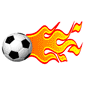 